LICEO SCIENTIFICO STATALE "FILIPPO  LUSSANA"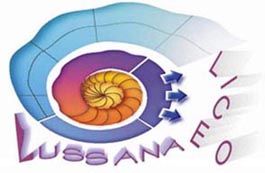 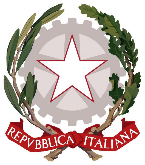 Via Angelo Maj, 1 – 24121 BERGAMO 035 237502     Fax: 035 236331  - C.F.: 80026450165 - C.M.: BGPS02000GSito istituzionale: www.liceolussana.edu.it                bgps02000g@istruzione.it - pec: bgps02000g@pec.istruzione.itProgetto Formativo Personalizzatoper studenti atleti (D.M. 935 11/12/2015)Anno scolastico: ______________________Il presente Progetto Formativo Personalizzato è stato condiviso, concordato e redatto dal Consiglio di Classe insieme alla famiglia per garantire il diritto allo studio e le pari opportunità di successo formativo. Il presente Progetto Formativo Personalizzato potrà essere sottoposto a verifica ed eventuale ridefinizione su richiesta della famiglia/studente o ogni qualvolta il consiglio di classe, su proposta di uno qualunque dei suoi componenti, ne ravvisi la necessità.In data odierna viene letto e approvato dal Consiglio di Classe:Lo studente	I GenitoriIl dirigente scolastico(Prof.ssa Stefania Maestrini )Bergamo, ____________________Cognome e nome dello/aStudente/studentessaClasse Docente di Sc. Motorie tutor internoReferente di progetto esterno tutor sportivoNome Organismo Sportivo e tipo di attività sportiva N. di allenamenti settimanaliÈ spesso assente per cui necessita di deroga             SI                        NO              SI                        NO              SI                        NO Azioni deliberate dal Consiglio di classe (segnare con una x)Azioni deliberate dal Consiglio di classe (segnare con una x)Evitare verifiche nella giornata successiva agli impegni sportivi agonistici Programmare le verifiche e le interrogazioni orali sulla base del calendario degli impegni agonisticiConcordare il recupero delle verifiche scritte in caso di assenza giustificata e preannunciata Utilizzare il registro elettronico e l’indirizzo istituzionale di posta elettronica per segnalare tempestivamente verificheUtilizzare il registro elettronico e l’indirizzo istituzionale di posta elettronica per l’invio di eventuale materiale predisposto (in caso di assenze)Programmare in forma personalizzata il lavoro nelle discipline in cui si rende necessario (indicare quali e allegare i programmi personalizzati) in caso di impegni prolungatiAltro: (specificare)Impegni dello studente (segnare con una x)Impegni dello studente (segnare con una x)Seguire lo svolgimento della programmazione di classe recuperando compiti e materiali didattici in caso di assenzeOrganizzare lo studio considerando gli impegni competitivi prolungati sulla base di una programmazione concordata con i docenti Comunicare tempestivamente gli impegni sportivi non previsti Comunicare tempestivamente l’eventuale impossibilità di rispettare gli impegni scolastici concordati Nelle date previste per le interrogazioni programmate decidere autonomamente e  comunicare all’insegnante il giorno in cui si offre volontario/aAltro: (specificare)MATERIE INDIRIZZO: …………………………..FIRME DOCENTILingua e letteratura italianaLingua e cultura latinaLingua e cultura straniera / Prima lingua (francese)Storia e geografia / Storia / Storia (in francese)FilosofiaMatematicaFisicaInformaticaScienze NaturaliArte e tecniche della rappresentazione grafica/Disegno Tecnico e Storia dell’ArteScienze motorie e sportiveReligione cattolica o Attività alternativeSeconda lingua / Seconda lingua (inglese)